ANEXO II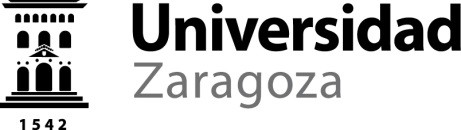 DECLARACIÓN RESPONSABLE CONTRATACIÓN DE PROFESORES ASOCIADOS                                                                                                          PROCEDIMIENTO DE URGENCIAD./Dª	_		_ con   D.N.I/N.I.E./Pasaporte  nº      			 nacido en		el	y de nacionalidad		_(1)De acuerdo con lo establecido en el Artículo 69, de la Ley 39/2015, de 1 de octubre, del Procedimiento Administrativo Común de las Administraciones Públicas,DECLARObajo mi responsabilidad, que cumplo con los requisitos establecidos en la Base 2.1 de las Bases Generales por las que se regirán las convocatorias para la contratación, por el procedimiento de urgencia, de profesores asociados aprobadas por resolución de 1 de septiembre de 2020, del Rector de la Universidad de Zaragoza, para acceder a la plaza 	y que:1.- Estoy en posesión del título de (1)	, expedidopor	la	Universidad	de 	confecha 	y,	en	su	caso,	homologado/certificadopor 		 fecha	.Se indicará la titulación universitaria oficial (base 2.1.1)con2.- Ejerzo actividad profesional en el área de conocimiento de la  plaza a la que aspiro, fuera del ámbito académico universitario, como: (rellenar el/los apartado/s que proceda/n):Trabajador por cuenta propia en la actividad   	 	  código                                         I.A.E.    	                                  desde		_.y alta en la Tesorería General de la Seguridad social con fecha:			_Trabajador por cuenta ajena en la empresa  	 	con la categoría de  	desde	 	 	horas/semanales.con	una	jornada	laboral	deProfesional  como		con nº colegiado	_   desde		_ y alta en la Mutualidad/Seguridad Social con fecha: 			Funcionario del cuerpo		_en la                                           Administración                                           de  				 desde	con una jornada laboral de  		Otros:  	continuando en activo/vigente a fecha de esta declaración.3.- Poseo al menos un año de experiencia profesional relacionado con el área de conocimiento		_  (artº  18.1  D  84/2003  modificado  decreto 206/2018), adquirida en la empresa/actividad		, desde	hasta		.4.- No he sido separado mediante expediente disciplinario del servicio de cualquiera de las Administraciones Públicas o de los órganos constitucionales o estatutarios de las Comunidades Autónomas, ni me hallo en inhabilitación absoluta o especial para empleos o cargos públicos por resolución judicial, para el acceso al cuerpo o escala de funcionario, o para ejercer funciones similares a las que desempeñaban en el caso del personal laboral, en el que hubiese sido separado o inhabilitado.5.- Que procede aplicar a esta solicitud la exención/reducción de tasas siguiente (3):Grado de discapacidad igual o superior al 33 por ciento, debiendo acompañar a la solicitud certificado acreditativo de tal condición.Familias numerosa general Familia numerosa especial Víctima del terrorismo(3)Acompañar a esta declaración documento acreditativo del motivo alegado para la exención de tasas.Así mismo, comunico que tengo reconocida una discapacidad de grado	_, por lo que se SOLICITA las siguientes adaptaciones:Para el caso de que se realice prueba objetiva:Para el caso de que se realice entrevista:Y, DISPONGO de la documentación que así lo acredita, que se pondrá a disposición de la Universidad de Zaragoza cuando me sea requerida.En	a	_de	_ de  	Fdo:  	La inexactitud, falsedad u omisión, de carácter esencial, de cualquier dato, o la no presentación ante la Universidad de Zaragoza de la documentación que sea en su caso requerida para acreditar el cumplimiento de lo declarado, determinará la imposibilidad de la formalización del contrato, sin perjuicio de las responsabilidades penales, civiles o administrativas a que hubiera lugar.